Приложение 2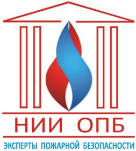 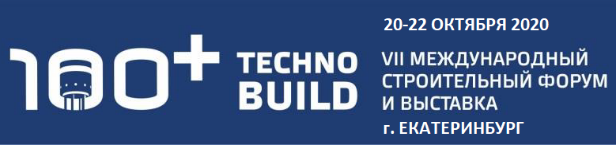 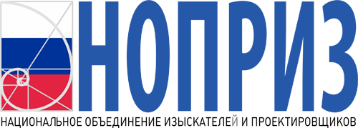 Круглый столЗаконодательство, государственная политика и техническое регулирование в области пожарной безопасности. Противопожарная защита высотных зданий, многофункциональных комплексов и уникальных объектов: Практические аспекты.ПРОГРАММАДата проведения: 22.10.2020г.Время проведения: 10:00 – 11:30, 12:00 – 13:30Место проведения: Конгресс-центр МВЦ «Екатеринбург-Экспо», зал №3.7Модератор: Белоусов Константин Николаевич, сопредседатель подкомитета по вопросам пожарной и комплексной безопасности НОПРИЗ, кандидат технических наук.№ п/пРегламентРассматриваемые вопросыСпикер123410.00 -11.30Сессия 1. Законодательство, государственная политика и техническое регулирование в области пожарной безопасности.  Сессия 1. Законодательство, государственная политика и техническое регулирование в области пожарной безопасности.  110.00-10.10Открытие круглого стола.Вопросы совершенствования противопожарного нормирования в строительстве.  НОПРИЗ, сопредседатель подкомитета по вопросам пожарной и комплексной безопасности к.т.н. Белоусов Константин Николаевич(По согласованию)210.10-10.25Высотное строительство в России. Вопросы обеспечения пожарной безопасности. Техническое регулирования и перспективы совершенствования нормативной базы в сфере пожарной безопасности.    МЧС РФ, заместитель директора департамента надзорной деятельности и профилактической работы, Макеев Андрей Александрович(по согласованию)310.25-10.40Основные направления развития противопожарного нормирования в строительстве. Вопросы оптимизации обязательных требований.  Минстрой РФ, советник руководителя ФАУ «ФЦС», д.т.н.,  Глуховенко Юрий Михайлович (по согласованию)410.40-10.50Практика проведения экспертизы проектной документации в части обеспечения пожарной безопасности высотных зданий, уникальных и сложных объектов. Проблемные вопросы.ФАУ «Главгосэкспертиза РФ», начальник управления, Красавин Александр Вадимович (по согласованию)510.50-11.05Практика реализации положений технических регламентов и градостроительного кодекса при осуществлении регионального государственного строительного надзора» Государственный строительный надзор (по согласованию)611.05-11.20Проблемные вопросы при проектировании противопожарной защиты объектов. Нормативные коллизии и перспективы их решения. Председатель Правления «Федеральная Палата пожарно-спасательной отрасли», д.т.н. Мешалкин Евгений Александрович711.20-11.30Свободная дискуссия, ответы на вопросыУчастники круглого стола11.30-12.00ПЕРЕРЫВПЕРЕРЫВ812.00-13.30Сессия 2. Противопожарная защита высотных зданий, многофункциональных комплексов и уникальных объектов. Практические аспекты.Сессия 2. Противопожарная защита высотных зданий, многофункциональных комплексов и уникальных объектов. Практические аспекты.912.00-12.15Специальные технические условия на противопожарную защиту объектов. Необходимость и достаточность.Вопросы разработки и согласования.Практические аспекты.МЧС РФ, заместитель директора департамента надзорной деятельности и профилактической работы Макеев Андрей Александрович(По согласованию)Минстрой РФ, советник руководителя ФАУ «ФЦС», д.т.н.  Глуховенко Юрий Михайлович (По согласованию)Представители профессиональных сообществ(По согласованию)1012.15-12.30Практические аспекты и особенности проектирования противопожарной защиты сложных и уникальных объектов.ГК «Спектрум», главный инженер по пожарной безопасности, Алехин Виктор Викторович  1112.30-12.45Вопросы обеспечения пожарной безопасности высотных зданий.ООО «СБ», руководитель нормативно-технического отдела Долматов Алексей Николаевич1212.45-13.00Практический опыт компании «ТИЗОЛ» преодоления административных барьеров в условиях действующей нормативной базы по пожарной безопасности. Сопредседатель подкомитета «Огнезащита», Федеральная Палата Пожарно-Спасательной Отрасли, Кузнецов Евгений Борисович1313.00-13.15Новое в технологиях. Инновационные решения в сфере противопожарной защиты. Особенности построения систем противопожарной защиты высотных зданий и уникальных объектов.Ведущие производители и разработчиков систем и технологий противопожарной защиты объектов. (по согласованию)1413.15-13.30Свободная дискуссия, ответы на вопросыУчастники круглого стола